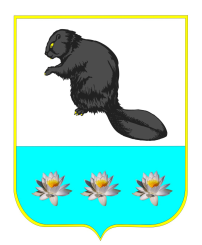 Администрация сельского поселения Бобровка муниципального района Кинельский Самарской областиПОСТАНОВЛЕНИЕот 30 июля 2021 года №121  с. Бобровка«О внесении изменений в постановление администрации сельского поселения Бобровка муниципального района Кинельский Самарской области от 27.11.2021 года №198 «О создании комиссии по приемке объектов капитального строительства, капитального ремонта и ремонтно-строительных работ, проводимых на территории сельского поселения Бобровка муниципального района Кинельский Самарской области»      В связи  с кадровыми перестановками в администрации сельского поселения Бобровка муниципального района Кинельский Самарской области, администрация сельского поселения Бобровка муниципального района Кинельский Самарской области ПОСТАНОВЛЯЕТ:       1. Внести изменения в состав комиссии по приемке объектов капитального строительства, капитального ремонта и ремонтно-строительных работ, проводимых на территории сельского поселения Бобровка муниципального района Кинельский Самарской области, утвержденный постановлением администрации сельского поселения Бобровка муниципального района Кинельский Самарской области от 27.11.2021 года №198 «О создании комиссии по приемке объектов капитального строительства, капитального ремонта и ремонтно-строительных работ, проводимых на территории сельского поселения Бобровка муниципального района Кинельский Самарской области», изложив состав комиссии в следующей редакции:        2. Опубликовать настоящее постановление на сайте муниципального района Кинельский www.kinel.ru и в газете «Бобровские вести».        3. Настоящее постановление вступает в силу после его официального опубликования.         4. Контроль за исполнением настоящего постановления оставляю за собой.И.о. главы сельского поселения Бобровка                        Ю. М. ХодателеваИсполнитель: Захлестина Н.В. тел. 8-846-63-3-25-61Ходателева Юлия Михайловна- И.о. главы сельского поселения Бобровка муниципального района Кинельский Самарской области,председатель комиссии;Петрова Мария Олеговна- главный бухгалтер администрации сельского поселения Бобровка муниципального района Кинельский Самарской области,заместитель председателя комиссии;Захлестина Наталья Владимировна- начальник отдела имущественных отношений администрации сельского поселения Бобровка муниципального района Кинельский Самарской области,секретарь комиссии;Члены комиссии:Мецкер Александр Александрович- первый заместитель главы муниципального района Кинельский Самарской области;Трунов Андрей Анатольевич- директор МБУ «Управление строительства, архитектуры и ЖКХ Кинельского района»;Костяков Олег Иванович- главный инженер МБУ «Управление строительства, архитектуры и ЖКХ Кинельского района»;Лиликин Дмитрий Владимирович- И.о. директора МКП ЖКХ «Бобровское» сельского поселения Бобровка муниципального района Кинельский Самарской области;Борисов Вячеслав Александрович- директор МБУ «Управление и содержание муниципального имущества сельского поселения Бобровка муниципального района Кинельский Самарской области».Лтовка Лариса Николаевна- председатель Собрания представителей сельского поселения Бобровка муниципального района Кинельский Самарской области;Ковнер Борис Михайлович- депутат Собрания представителей сельского поселения Бобровка муниципального района Кинельский Самарской области;Подоляк Антонина Петровна- и.о. директора ГБОУ СОШ пос.Октябрьский